GRADUATING IN 2019 AND BEYOND? WHAT WILL GRAD TRANSITIONS LOOK LIKE FOR YOU?
For graduates of 2019 and beyond, the new Provincial Curriculum will be implemented and, instead of Graduation Transitions, students will be required to complete a course called Career Life Connections 12.  More information about this course will be shared as soon as the Province has finalized the details.The basics of this course will include a growing Capstone Project (see backside) that will begin in Grade 10, and will be completed and presented in the Grade 12 year.  Here are the Draft Curricular Competencies from the Ministry of Education website as they are currently (January, 2017).  They will change slightly before implementation.  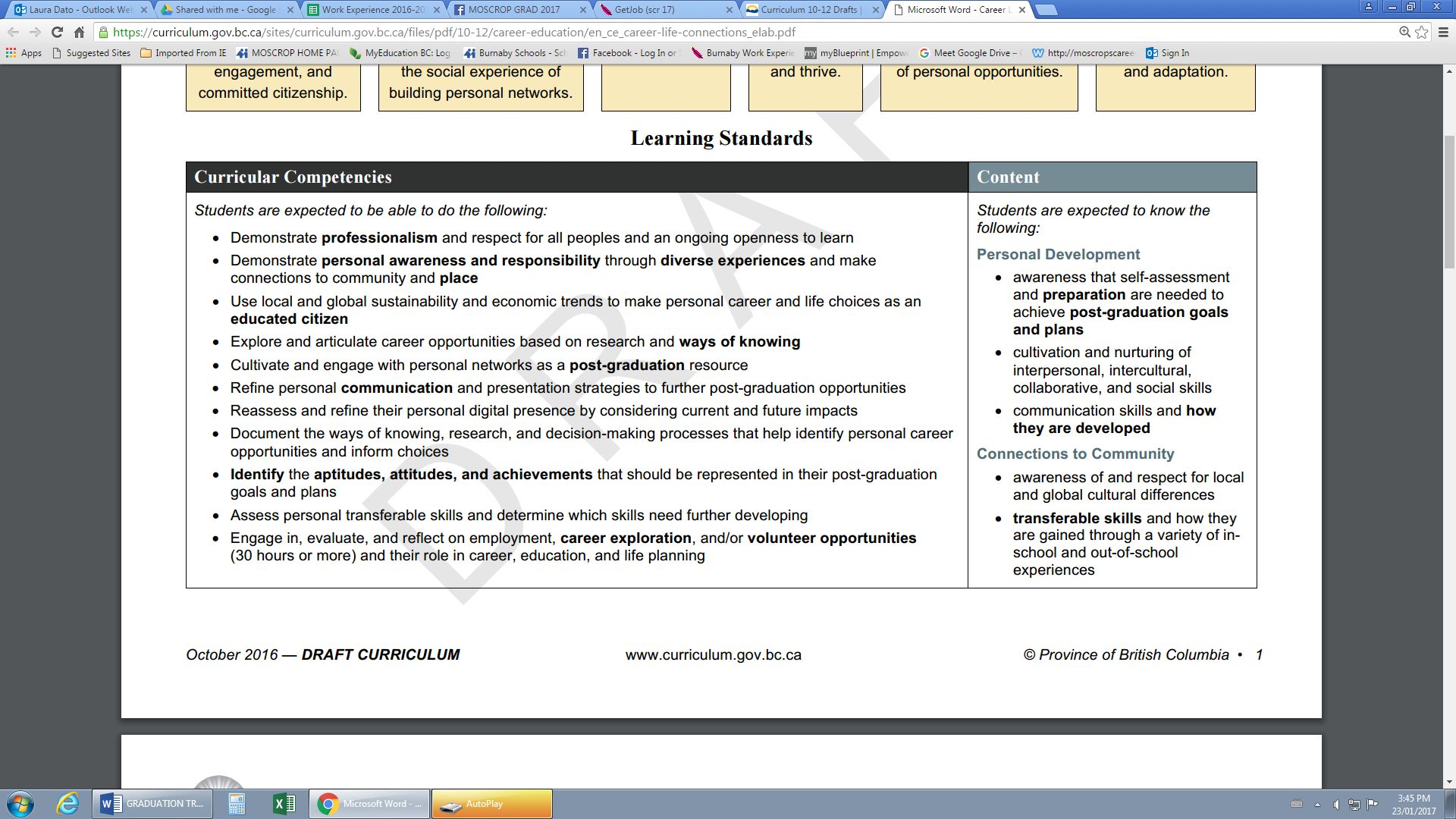 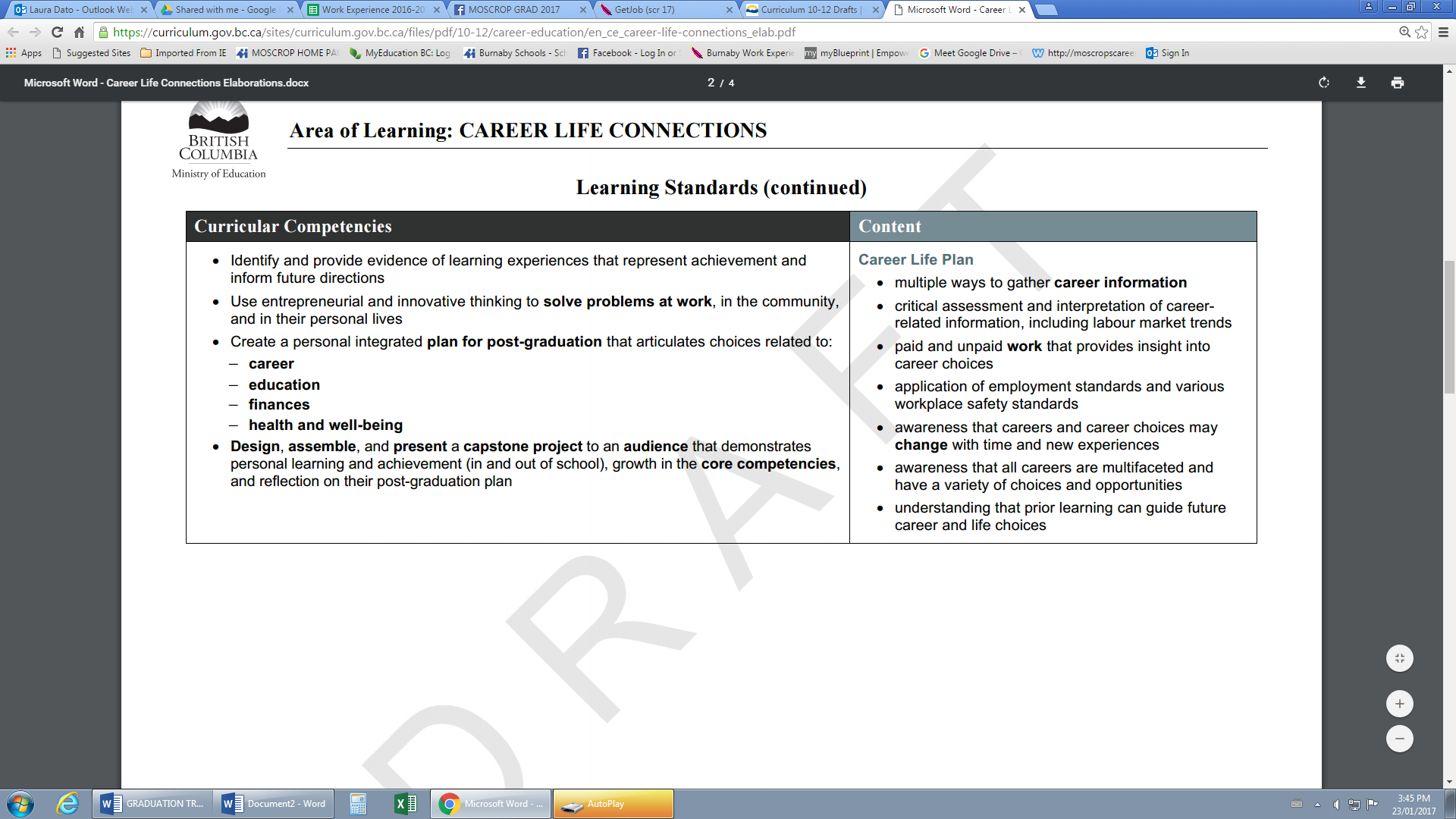 We will inform students and parents of specific requirements as we learn about them.I highly encourage students and parents to go to the Ministry website to familiarize yourself with new curriculum.  There is a place for you to post your feedback and have a say in what your students will be learning and doing, as well as how they do it. Feedback will be taken until October 2017.https://curriculum.gov.bc.ca/